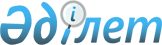 Сайлау науқандары кезеңінде үгіттік баспа материалдарын орналастыру үшін орындарды белгілеу туралы
					
			Күшін жойған
			
			
		
					Шығыс Қазақстан облысы Өскемен қаласы әкімдігінің 2011 жылғы 25 ақпандағы № 10515 қаулысы. Шығыс Қазақстан облысы Әділет департаментінің Өскемен қалалық әділет басқармасында 2011 жылғы 2 наурызда № 5-1-161 болып тіркелді. Күші жойылды - Шығыс Қазақстан облысы Өскемен қаласы әкімдігінің 2020 жылғы 10 желтоқсандағы № 4618 қаулысымен
      Ескерту. Күші жойылды - Шығыс Қазақстан облысы Өскемен қаласы әкімдігінің 10.12.2020 № 4618 қаулысымен (алғашқы ресми жарияланған күнінен кейін күнтізбелік он күн өткен соң қолданысқа енгізіледі).

      РҚАО ескертпесі.

      Мәтінде авторлық орфография және пунктуация сақталған.

      Қазақстан Республикасының 1995 жылғы 28 қыркүйектегі "Қазақстан Республикасындағы сайлау туралы" Конституциялық Заңының 28-бабының 6-тармағына, Қазақстан Республикасының 2001 жылғы 23 қаңтардағы "Қазақстан Республикасындағы жергілікті мемлекеттік басқару және өзін-өзі басқару туралы" Заңының 31-бабының 2-тармағына сәйкес, Өскемен қаласының әкімдігі ҚАУЛЫ ЕТЕДІ:

      1. Осы қаулының қосымшасына сай Өскемен қалалық аумақтық сайлау комиссиясымен бірлесіп Қазақстан Республикасының Президенті, Қазақстан Республикасының Парламенті, облыстық және қалалық мәслихаттары депутаттығына кандидаттары үшін үгіттік баспа материалдарын орналастыру үшін ортақ пайдаланудағы жерлерде орындар белгіленсін.

      Ескерту. 1-тармақ жаңа редакцияда - Шығыс Қазақстан облысы Өскемен қаласы әкімдігінің 18.03.2015 № 10283 қаулысымен (алғашқы ресми жарияланған күнінен кейін қолданысқа енгізіледі).

      2. Осы қаулы оның алғашқы ресми жарияланған күнінен кейін күнтізбелік он күн өткен соң қолданысқа енгізіледі.
      2011 жылғы 25 ақпан Қазақстан Республикасының Президенті, Қазақстан Республикасының Парламенті, облыс және қалалық мәслихаттары депутаттығына кандидаттары үшін үгіттік баспа материалдарын орналастыру үшін ортақ пайдаланудағы жерлердегі орындар
      Ескерту. Қосымша жаңа редакцияда - Шығыс Қазақстан облысы Өскемен қаласы әкімдігінің 18.03.2015 № 10283 қаулысымен (алғашқы ресми жарияланған күнінен кейін қолданысқа енгізіледі).
					© 2012. Қазақстан Республикасы Әділет министрлігінің «Қазақстан Республикасының Заңнама және құқықтық ақпарат институты» ШЖҚ РМК
				
      Өскемен қаласының әкімі

И. Әбішев

      Келісілді:

      Өскемен қалалық аумақтық сайлау

      комиссиясының төрағасы

М. Нұрғалиев
Өскемен қаласы әкімдігінің
2011 жылғы 25 ақпандағы
№ 10515 қаулысына 
қосымша 
     №
Орналастыру орындары
Мекен-жайы
1.
Металлургтер мәдениет сарайының ауданында, "Элегант" дүкені жағынан
Тәуелсіздік (Независимость) даңғылы, 68
2.
"Юбилейный" кинотеатры ауданында
Қазақстан көшесі, 59
3.
"Большевик" көңіл көтеру орталығының ауданында
Тәуелсіздік (Независимость) даңғылы, 37 
4.
"Өскемен титан-магний комбинаты" акционерлік қоғамының Мәдениет үйі ауданында
Менделеев көшесі, 6 
5.
"Эхо" кинотеатры ауданында
Киров көшесі, 54
6.
"Орталық" базары ауданында
Қабанбай батыр атындағы көшесі, 142
7.
"Заречный" базары ауданында
Достоевский көшесі, 6 
8.
"Шығыс таңы" базары ауданында
Виноградов көшесі, 17 А 
9.
"Император" және "Орталық әмбебап дүкені" сауда үйлерінің ауданында
Тоқтаров көшесі мен Жеңіс даңғылының қиылысы
10.
"Колос" базары ауданында
Әуезов даңғылы, 11
11.
"Достық" базары ауданында
Өтепов көшесі, 13/1
12.
"Айгуль" дүкенінің ауданы
Қаныш Сатпаев атындағы даңғылы, 16/1
13.
"Зеленый" базары ауданында
Ворошилов көшесі, 162А-162Б
14.
"Березка" дүкенінің ауданында
Қазақстан көшесі, 78
15.
"Волна" дүкенінің ауданында
Буров көшесі, 5
16.
"Электротауарлары" дүкенінің ауданында
Тәуелсіздік (Независимость) даңғылы, 91 
17.
"Орталық" дүкенінің ауданында
Қазақстан көшесі, 70
18.
"Еуразия" және "Заңғар" сауда үйлерінің ауданында
Қабанбай батыр атындағы көшесі, 140, 144
19.
"Авто-Мото запчасти" дүкені ауданында 
Островский көшесі, 6 
20.
Автобекет ауданында
Абай даңғылы, 4
21.
"Кожедуб" аялдамасының ауданында
Кожедуб көшесі, 52
22.
"Защита" теміржол вокзалының ауданында
Лениногорская көшесі, 99
23.
Өскемен вокзалының ауданында
Мыза көшесі, 1
24.
"Өскемен қаласының ветеринария бөлімі" мемлекеттік мекемесі ғимаратының ауданында 
Меновной ауылы, М. Горький көшесі, 11а 
25.
Фельдшерлік-акушерлік пункті ауданында ("Ахмер" аялдамасы) 
Ахмер ауылы, Ғайса Аясбаев көшесі
26.
27943 әскери бөлімі ауданында
Ахмер ауылы 
27.
"Казпошта" акционерлік қоғамының № 8 бөлімшесі ауданында
Ульяновская көшесі, 89 
28.
"Спорт сарайы" аялдамасының ауданында 
Тәуелсіздік (Независимость) даңғылының жұп жағы
29.
"Спорт сарайы" аялдамасының ауданында
Тәуелсіздік (Независимость) даңғылының тақ жағы
30.
"Самал" дүкенінің ауданында
Бажов көшесі
31.
"Студенттер қалашығы" аялдамасының ауданында
Потанин көшесі
32.
А. Күленов атындағы кентіндегі аялдама-сының ауданында 
Энтузиастар көшесі 
33.
"Өзен вокзалы" аялдамасының ауданында
Е.П. Славский атындағы жағалау 